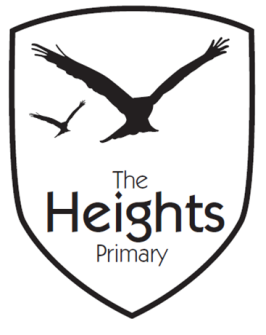 The Heights Primary SchoolYear 4 Parent Planner: Autumn 1 Week 5Dear Parents/CarersThis week our theme is LONGRIDGEJust a reminder that children need P.E. kits in school all week regardless of P.E. days as these are sometimes subject to change. Children should have long hair tied up for P.E. and should not be wearing any jewellery, including watches. Now that the weather is becoming Autumnal, children will also need raincoats and wellies in school every day.  We look forward to seeing many of you at tonight’s meeting.Best wishes, Mrs Thomas and Miss ReynoldsEnglishWe had an amazing time at Longridge with the year four children last week.  It was great to see so many of them trying new activities and developing their perseverance and resilience.  We are going to capitalise on their excitement and have therefore linked our English planning to the Longridge trip.  They will be creating persuasive adverts for Longridge and then writing persuasive letters.MathsIn Maths the children will be extending their learning on place value and using their knowledge of place value and number to solve problems. The children will add a series of numbers using number bonds to help them and they will explore what happens when they cross a place value boundary. They will be rounding 4-digit numbers to the nearest 10, 100 and 1000.  TopicThe children will build on their orienteering skills from Longridge by exploring compass points and directional language.  They will start off with a map of Longridge and then transfer these skills to a map of Guatemala.  In computing, children will be starting their unit on e-safety.In Spanish, children will revise introductions and then move on to giving their age as well as their name.In Art, children will explore Guatemalan artist Julian Coche Mendoza.